Wat laat je zien in deze opdracht?Je kunt een gezonde maaltijd samenstellen.Je kunt een tas samenstellen voor TerraFood.Je kunt een recept aanpassen  Je kunt een gesprek voeren over de samenstelling van de tasJe kunt je bedachte recept uitvoeren en reflecteren op je gemaakte werkPraktijksituatieJe werkt bij een concurrent van HelloFresh: TerraFood. TerraFood stelt maaltijdtassen samen. Deze maaltijden voldoen aan de schijf van 5 en bevatten alle onderdelen die belangrijk zijn voor een uitgebalanceerde maaltijd. De klant moet een maaltijd kunnen bereiden van de artikelen die in de tas aanwezig zijn. Als extra zit er in iedere tas ook een lekker toetje om de maaltijd af te sluiten. Ook het toetje voldoet aan de schijf van 5. Natuurlijk zit in de tas ook het recept. De recepten worden samengesteld door TerraFood.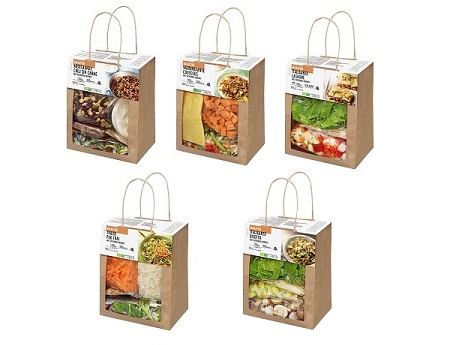 Wat moet je doen?Deze eindopdracht start vandaag. Vandaag heb je 2 uur de tijd voor:Het bedenken van een recepthet ontwerpen van een tasHet maken van een verpakking van één product van de maaltijd en één product van het toetjeIn de volgende 2 blokuren kook je jouw gerecht, bereid je je voor op je tentamen, maak je een pitch over je gerecht en reflecteer je op je gemaakte werk. Jouw docent vertelt wanneer jullie wat gaan doen.De opdracht bestaat uit 6 onderdelen die hierna uitgebreid omschreven staan. Lees dit goed door en check of je voldoet aan de eisen die beschreven staan.Je voert de opdracht samen met een andere leerling uit. DEEL  1: ONTWIKKEL EEN RIJST RECEPT VOOR EEN WARME MAALTIJD EN EEN TOETJEVoor dit deel van de opdracht ga je op zoek naar een recept die voldoet aan de schijf van 5. De maaltijd moet geschikt zijn voor 4 personen van 16 jaar (denk aan de voedingsbehoefte van een 16-jarige). Voor de juiste informatie over de voedingsbehoefte voor een 16- jarige kijk je op de site van het voedingscentrum. 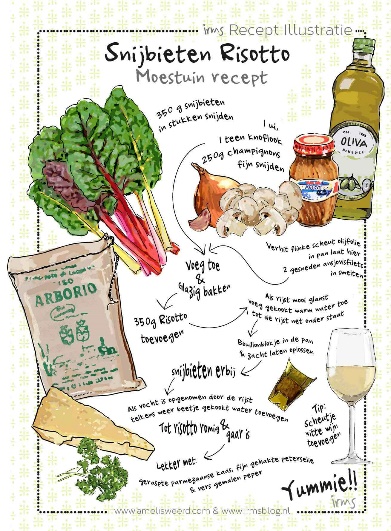 ( https://www.voedingscentrum.nl/nl/gezond-eten-met-de-schijf-van-vijf/hoeveel-en-wat-kan-ik-per-dag-eten-.aspx )Het recept schrijf je helemaal uit. Het kan zijn dat je een bestaand recept aan moet passen. Je kunt kiezen uit de onderstaande producten voor het rijst recept. Mocht je andere producten willen gebruiken, dan moet je die zelf verzorgen. Uiteraard zorgt school ook voor de verschillende kruiden.Naast de warme maaltijd maak je een toetje voor 4 personen. Zorg dat het toetje past bij het hoofdgerecht. Ook voor het toetje heb je een recept nodig. Je hoeft voor het toetje niet uit te gaan van de ingrediënten die hieronder zijn vermeld.Het is belangrijk dat je weet waarom je voor deze producten hebt gekozen. Tijdens de presentatie van jullie maaltijdtas moet je bij de docent uit kunnen leggen waarom je voor dit recept hebt gekozen.DEEL 2 : VERZORG EEN TAS WAARIN JE DE MAALTIJDEN KUNT VERPAKKEN De gezonde maaltijd en het toetje moeten in een tas verpakt worden. Je zorgt ervoor dat de tas aanspreekt: een mooie verpakking doet verkopen! Verleid de klant tot het kopen van jouw maaltijd tas.In de tas moeten de producten goed verpakt kunnen worden en niet beschadigen.Twee producten die je gebruikt in het recept voorzie je van een etiket.De producten moeten zo verpakt zijn dat ze niet beschadigen tijdens transport. De producten moeten duidelijk voorzien zijn van een etiket. Denk na over wat op het etiket zou moeten staan.Voor de consument moet de tas handig te vervoeren zijn. Bedenk dat de tas verkoopwaardig moet zijn. Geen blanco tas, maar echt een tas die in de supermarkt zou kunnen liggen; Jouw tas moet een eye catcher zijn.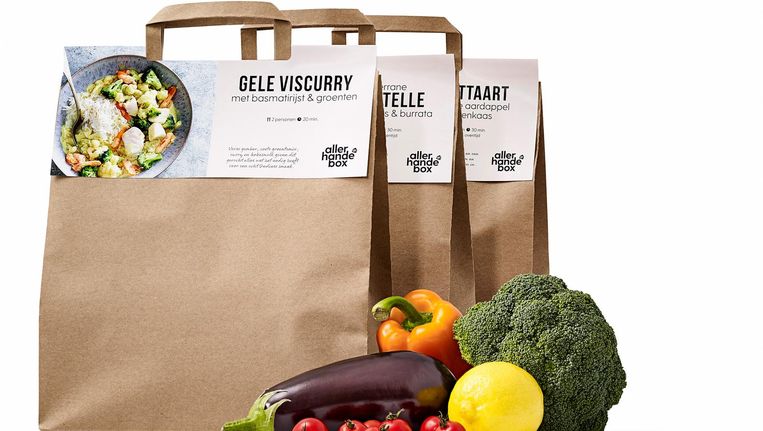 DEEL 3 : 2 VERPAKKINGEN VAN PRODUCTEN UIT DE TASDe producten moeten duidelijk voorzien zijn van een etiket. Denk na over wat verplicht op het etiket moet staan.Kies voor een houdbaar product of bv zuivel. 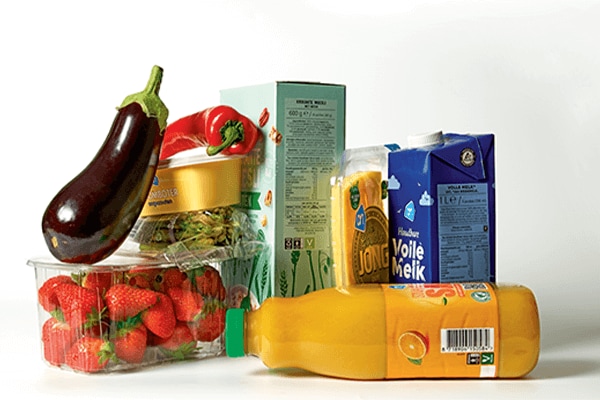 DEEL 4:	RECEPT OMREKENENJij hebt een heerlijk recept gevonden voor 4 personen, maar om het gerecht straks uit te kunnen voeren op school moet je het recept terug rekenen naar 1 persoon. Ook bij een examen wil dit nog wel eens gevraagd worden.Om een recept om te rekenen kan je gebruik maken van een verhoudingstabel. Dit heb je geleerd met wiskunde. Nu heb je de hoeveelheid voor 1 persoon nodig. Maar als je kunt zo ieder aantal invoeren die jij nodig hebt voor de bereiding van een maaltijd: Is het voor 6 of voor 16 personen?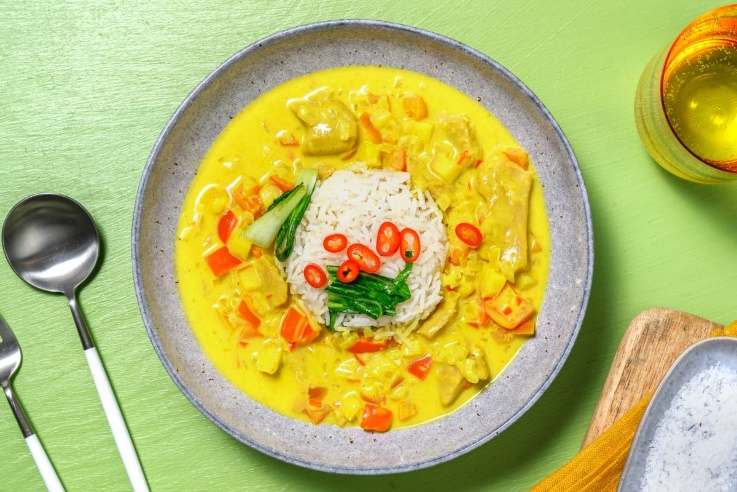 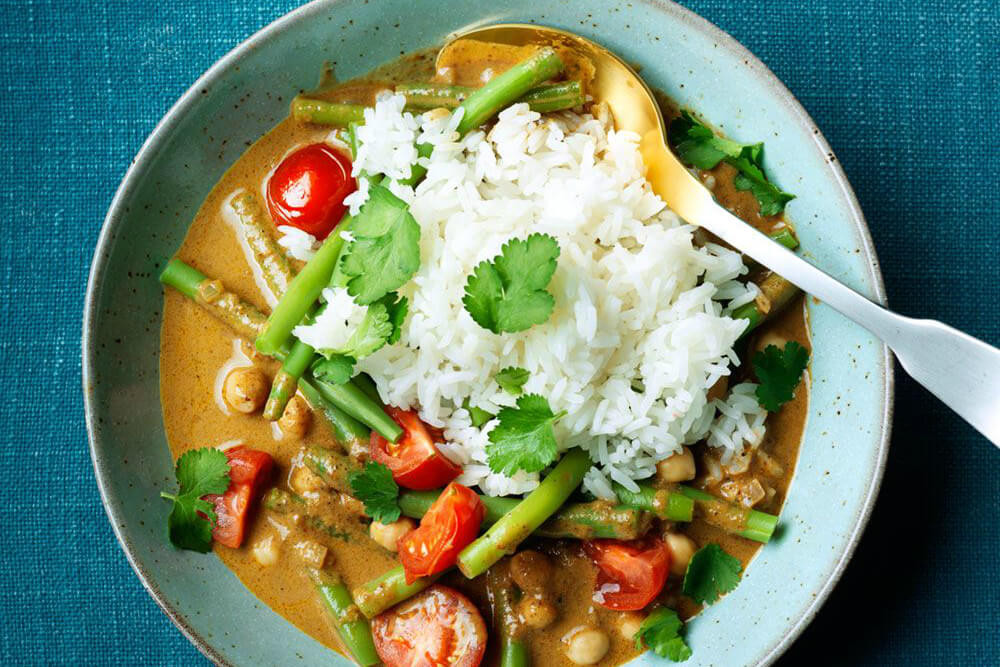 Wanneer je alle producten hebt teruggerekend naar 1 persoon, vul je op de laatste pagina het boodschappenlijstje in. Vergeet ook niet de datum waarop jouw groep gaat koken ook in te vullen.Op de datum dat jij het recept gaat koken zijn de producten aanwezig. Mochten jullie zelf toch nog iets toe willen voegen, dan moeten jullie dat zelf meenemen en zelf betalen. Zorg dat je deze producten die dag wel bij je hebt!Lever het boodschappen briefje in bij de docent.DEEL 5:	KOKEN: JE VOERT HET RECEPT UITVoordat je aan de opdracht beginnen kan heb je natuurlijk het juiste recept nodig. Zorg dat je deze bij je hebt. Je maakt het recept voor 1 persoon. Dit doe je samen met degene met wie jij het recept hebt ontwikkeld. Proef nadat je het recept hebt gekookt. Wil je nog iets aanpassen, is iets onduidelijk in de stappen van je recept. Zijn er dingen die je duidelijker moet beschrijven?Werk deze punten uit en neem ze mee naar het laatste onderdeel van deze eindopdracht: deel 6:  reflectieformulier en gesprek.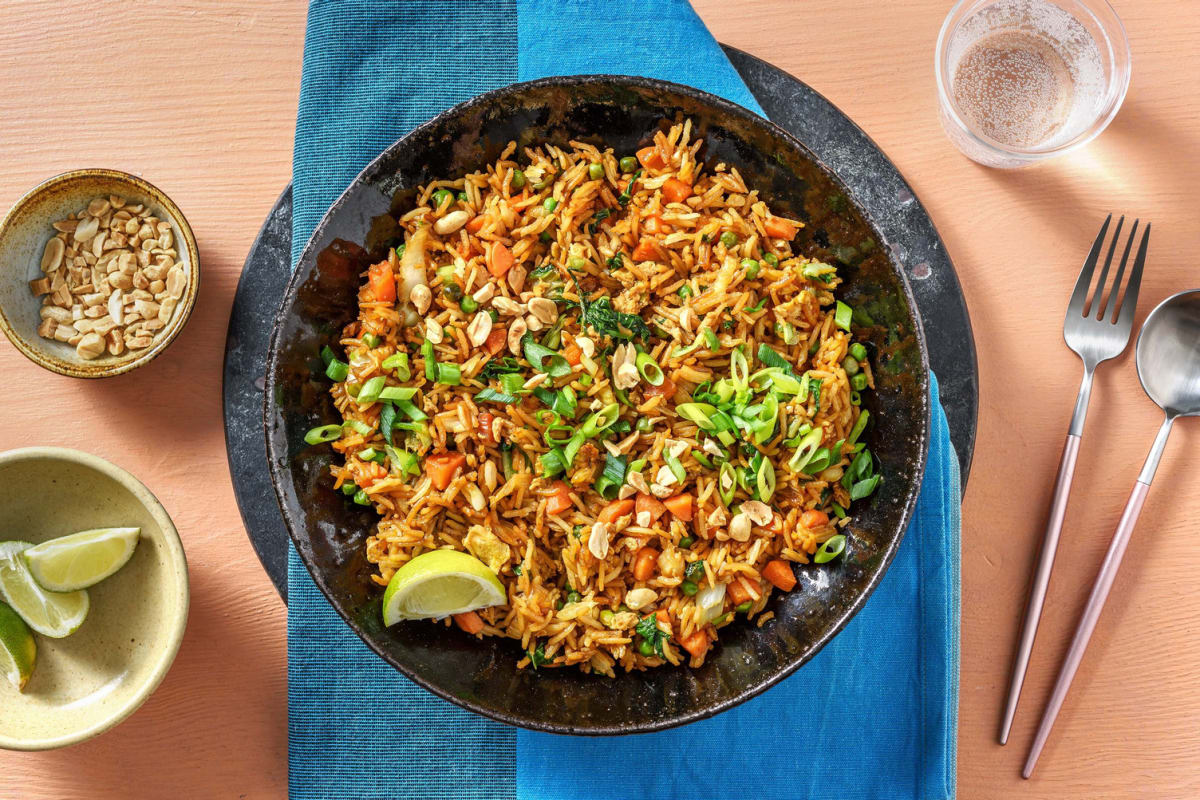 DEEL 6: ZELFREFLECTIE FORMULIER EN GESPREKMet behulp van een reflectie formulier(deze krijg je van je docent) ga je kijken hoe jij deze eindopdracht hebt afgerond. Er zullen dingen heel goed zijn gegaan, maar er zijn vast ook punten waar je minder tevreden over bent. Denk over deze punten goed na. Dit zijn de uitgangspunten voor het gesprek dat je gaat voeren met je docent.Het gesprek gaat over dat wat je hebt gekookt, hoe je jouw producten hebt verpakt en hoe je de hebt samengewerkt:Wat wil je een volgende keer anders doenWat heb je er van geleerdDit formulier vul je in nadat je de kookopdracht hebt uitgevoerd. Je vult het persoonlijk in, zonder dat je overlegt met degene met wie je hebt samengewerkt.Lever het formulier in bij je docent. Doe dit via de mail, of via het inleverpunt. Dit formulier wordt gebruikt bij het gesprek.Met wie heb je samen gewerkt? Waarom heb je ervoor gekozen om met hem/haar samen te werken? Zijn er onderdelen in deze eindopdracht waar je meer mee zou willen oefenen? Waarom denk je dat je dat onderdeel onvoldoende beheerst?Benoem 2 kwaliteiten van jezelf. Hoe kun je deze kwaliteiten op de juiste manier inzetten tijdens de uitvoering van een eindopdracht of een kookopdracht? Benoem 2 minder goede kwaliteiten van jezelf en hoe kun je ervoor zorgen dat deze jouw werk niet te veel beïnvloed? Denk je dat je aanpassingen zou moeten doen aan het recept?Zo ja, welke aanpassingen zou je willen doen?Zo nee, waarom denk je dat je een goed gerecht hebt gemaakt?Geef de volgende onderwerpen uit deze eindopdracht een cijfer (Waarbij 1 heel slecht is en 6 heel goed).Ik heb samengewerkt met:Vul op dit formulier alle producten in die jij nodig hebt voor je recept.Lever het formulier in bij je docent.Voor deze opdracht heb je nodig:Kennis van de schijf van 5Je recept is uitvoerbaar in 1 klokuur (incl opruimen)Je maakt een recept met rijstVoedingsbehoefte voor een jong volwassene van 16 jaar Je recept is geschikt voor 4 personenDe maaltijdtas zal gekoeld worden vervoerdUienWortel Diepvries spinaziePreiCourgette Diepvries doperwtenKnoflookPaprikaTomaten uit blikEierenPompoenKidneybonen uit blikKokosmelkMais uit blikVoor deze opdracht heb je nodig:Kennis over het verpakken van verse productenVerpakking van de verschillende productenKennis waar de verpakkingsindustrie op let (uiterlijk van de verpakking)Kennis over etiketten op verpakkingenVoor deze opdracht heb je nodig:2 producten die in je recept voorkomen waarvan:1 ingrediënt uit je toetje 1 ingrediënt van de warme maaltijdKennis van het maken van etiketten; wat moet er verplicht op een verpakking staanVerpakkingsmateriaal, passend bij je productVoor deze opdracht heb je nodig:Het recept voor de warme maaltijd en het toetjeRekenmachineVerhoudingstabel                              : 4                             : 4                             : 4             X ?             X ?Recept voor 4 personen4111?Gewicht  (per product)…..…..…..…..…..           : 4           : 4                X ?                X ?                X ?Voor deze opdracht heb je nodig:Het recept voor de warme maaltijd Het aangepaste recept van 4 personen naar 1 persoonEventueel extra ingrediënten voor jouw recept Maak het bord mooi opVoor deze opdracht heb je nodig:Dat je terug kunt kijken naar je eigen werkwijzeDat je aan kunt geven wat je een volgende keer graag anders zou doenDat je aan kunt geven hoe je het geleerde toe kunt passenNaam:Ik heb samengewerkt met:Omschrijving Cijfer1 tot 6Het vinden van een receptSamenwerking tijdens de opdrachtenTaakverdeling bij het maken van de opdrachtenSamenwerking in de keukenTaakverdeling in de keukenNauwkeurig werkenStapsgewijs werkenHygiënisch werkenWelk cijfer zou jij je maatje geven als het gaat om de samenwerking? (Gebruik hierbij ook de verdeling waarbij 1 heel slecht is en 6 heel goed).Naam:Op welke dag heb jij TPV?Op welke datum ga jij de kookopdracht uitvoeren?Hoeveelheden:Ingrediënten:….             gramRijst  ….             gramWortel ….             stuksCourgette ….             stuksPaprika….  gram/stuksPompoen….             stuksUien….             stuksPrei….            tenenKnoflook….             stuksEieren….                  mlKokosmelk….             gramDiepvries spinazie….             gramDiepvries doperwten….             gramTomaten uit blik….             gramKidneybonen uit blik….             gramMais uit blik